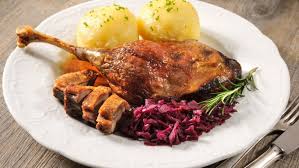 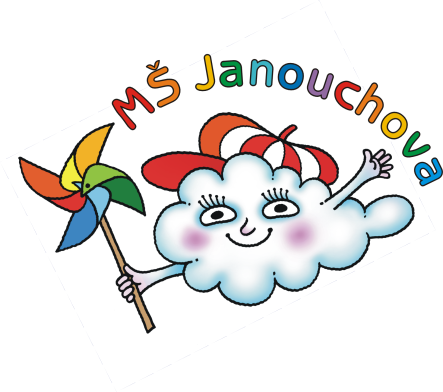 JÍDELNÍ LÍSTEKOD 9. 11. 2020 DO 13. 11. 2020„ ...na svatého Martina, prý už zima začíná ...“STRAVA JE URČENA K OKAMŽITÉ SPOTŘEBĚ.ZMĚNA JÍDELNÍČKU JE VYHRAZENA.Pavla Maršálková			Helena Zímová		Šárka Ryšavávedoucí kuchařka			vedoucí kuchařka		vedoucí školní jídelnyjídelna Janouchova		jídelna ModletickáČerstvé ovoce a zelenina je v jídelním lístku zvýrazněna modře.PŘESNÍDÁVKAOBĚDSVAČINApomazánka z tuňáka, chléb, okurka, čaj s citrónem(1,4)zeleninová polévka s krupkamiškubánky s mákem, jablko, mléko(1,7,9)chléb, pomazánkové máslo, ředkvičky, mléko(1,7)žitný chléb, pomazánka z lučiny a zeleného hrášku, kapie, mléko(1,7)brokolicová polévkanámořnické maso, rýže, mandarinka, ovocný čaj(1,3)pribináček, rohlík, jablko, šípkový čaj(1,7)martinský koláček s mákem, tvarohem a povidly, hruška, mléko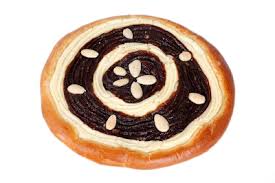 (1,7)zeleninový vývar s kuskusemsvatomartinská pečeně, bramborový knedlík, zelí, ovocný čaj(1,9)celozrnné pečivo, tvarohová pomazánka s lahůdkovou cibulkou, rajče, čaj s citrónemchléb s máslem, banán, bílá káva(1,7)rybí polévka s houstičkouhovězí maso se zeleninou a cizrnou, těstoviny, ovocný čaj(1,4,9)obložený chléb s vařeným vejcem a paprikou, čaj, mléko(1,3,7)houska, sýrová pomazánka, pomeranč, mléko(1,7)zeleninová polévka s játrovou rýžíkvětákové řízečky pečené v troubě, brambor, mrkvový salát s jablky, čaj(1,3,7,9)slunečnicový chléb, bylinkové máslo, hruška, ovocný čaj(1)